Załącznikdo Uchwały Nr 870/2019Zarządu Powiatu w Poznaniu
z 3.12.2019 r.OGŁOSZENIEZARZĄD POWIATU W POZNANIUNABÓR NA KANDYDATÓW REPREZENTUJĄCYCH ORGANIZACJE POZARZĄDOWE DO SKŁADU KOMISJI KONKURSOWEJ OPINIUJĄCEJ OFERTY ZŁOŻONE W OTWARTYM KONKURSIE OFERT NA POWIERZENIE ZADANIA POWIATU POZNAŃSKIEGO POLEGAJĄCEGO NA „REALIZACJI ZADAŃ IZBY WYTRZEŹWIEŃ DLA OSÓB DOPROWADZONYCH Z TERENU POWIATU POZNAŃSKIEGO W 2020 R.” W skład Komisji Konkursowej wchodzą osoby reprezentujące organizacje pozarządowe, oraz podmioty o których mowa w art. 3 ust. 3 ustawy z dnia 24 kwietnia 2003 r. o działalności pożytku publicznego i o wolontariacie (Dz.U. z 2019 r. poz. 688 ze. zm.) z wyłączeniem osób wskazanych przez organizacje pozarządowe biorące udział w konkursie, w którym Komisja ma opiniować. Kandydat deklaruje znajomość obszaru tematycznego, którego dotyczy nabór.Członkowie Komisji Konkursowej, będący przedstawicielami organizacji pozarządowych, o których mowa w punkcie 1 ogłoszenia, powoływani są do opiniowania ofert złożonych w drodze otwartego konkursu ofert, ogłoszonego uchwałą Nr 842/2019 Zarządu Powiatu w Poznaniu z dnia 26 listopada 2019 roku, na czas do zakończenia procedur związanych z rozpatrywaniem ofert. Do członków Komisji Konkursowej, biorących udział w opiniowaniu ofert stosuje się przepisy ustawy z dnia 14 czerwca 1960 roku – Kodeks Postępowania Administracyjnego (Dz. U. z 2018, poz. 2096 ze zm.) dotyczące wyłączenia pracownika.Z tytułu pracy w Komisji Konkursowej jej członkowie nie otrzymują wynagrodzenia. Nie są też zwracane koszty przejazdów związanych z udziałem w Komisji Konkursowej.Członkowie Komisji Konkursowej nie mogą pozostawać wobec oferentów biorących udział 
w konkursie w takim stosunku prawnym lub faktycznym, który mógłby budzić uzasadnione wątpliwości co do ich bezstronności.Zadaniem Komisji Konkursowej jest w szczególności:ocena formalna i merytoryczna ofert złożonych w otwartym konkursie ofert w oparciu o kryteria określone w treści ogłoszenia o konkursie na powierzenie prowadzenia punktów przeznaczonych na udzielanie nieodpłatnej pomocy prawnej lub świadczenie nieodpłatnego poradnictwa obywatelskiego oraz edukacji prawnej na terenie powiatu poznańskiego w 2020 roku zgodnie z Uchwałą Nr 768/2019 Zarządu Powiatu w Poznaniu z dnia 4 listopada 2019 r.,rekomendowanie zaopiniowanych ofert Zarządowi Powiatu w Poznaniu.Warunkiem udziału w naborze kandydatów do składu Komisji Konkursowej jest złożenie wypełnionego Zgłoszenia Kandydatury do składu Komisji Konkursowej, którego wzór stanowi załącznik do niniejszego ogłoszenia. Zgłoszenia należy składać w nieprzekraczalnym terminie do 9 grudnia 2019 roku do godz. 11.00 (decyduje data wpływu do urzędu a nie data stempla pocztowego) drogą pocztową lub osobiście w Kancelarii Starostwa Powiatowego w Poznaniu, ul. Słowackiego 8, pok. 030. Zgłoszenie należy złożyć w zamkniętej kopercie z dopiskiem: „Zgłoszenie Kandydatury na Członka Komisji Konkursowej – realizacja zadań izby wytrzeźwień dla osób doprowadzonych z terenu powiatu poznańskiego w 2020 r.” Zgłoszenia dostarczone po wyznaczonym terminie nie będą rozpatrywane.Informacja o wynikach naboru zostanie zamieszczona na tablicy ogłoszeń w Starostwie Powiatowym w Poznaniu (ul. Jackowskiego 18, Poznań), w Biuletynie Informacji Publicznej (www.bip.powiat.poznan.pl), oraz na stronie internetowej Powiatu (www.powiat.poznan.pl) O terminie i miejscu obrad Komisji Konkursowej członkowie zostaną poinformowani telefonicznie.Załącznik do ogłoszeniaZgłoszenie Kandydatury na Członka Komisji Konkursowejopiniującej oferty złożone w otwartym konkursie ofert na realizację zadania publicznego polegającego na „Realizacji zadań izby wytrzeźwień dla osób doprowadzonych z terenu powiatu poznańskiego w 2020 roku”Dane dotyczące kandydata na członka KomisjiDane dotyczące kandydata na członka Komisji1. Imię i nazwisko kandydata2. Adres do korespondencji3. Telefon kontaktowy4. Adres e-mailOświadczam, że:Wyrażam zgodę na zgłoszenie mnie do udziału w Komisji Konkursowej.Wyrażam zgodę na przetwarzanie moich danych osobowych, w tym publikację mojego imienia 
i nazwiska oraz miejscowości zamieszkania, zgodnie z art. 4 ust 2 Rozporządzenia Parlamentu Europejskiego i Rady (UE) nr 2016/679 z dnia 27 kwietnia 2016 r. w sprawie ochrony osób fizycznych w związku z przetwarzaniem danych osobowych i w sprawie swobodnego przepływu takich danych oraz uchylenia dyrektywy 95/46/WE (ogólne rozporządzenie o ochronie danych) (Dz. U. UE L 119 
z 4.05,2016 r.), zwanym dalej RODO, w związku ze zgłoszeniem mojej kandydatury na Członka Komisji Konkursowej.Dane osobowe, których administratorem jest Starosta Poznański, przetwarzane są zgodnie z art. 5 RODO.……………………………………	…………………………………………………miejscowość i data	czytelny podpis kandydataOświadczam, że:Wyrażam zgodę na zgłoszenie mnie do udziału w Komisji Konkursowej.Wyrażam zgodę na przetwarzanie moich danych osobowych, w tym publikację mojego imienia 
i nazwiska oraz miejscowości zamieszkania, zgodnie z art. 4 ust 2 Rozporządzenia Parlamentu Europejskiego i Rady (UE) nr 2016/679 z dnia 27 kwietnia 2016 r. w sprawie ochrony osób fizycznych w związku z przetwarzaniem danych osobowych i w sprawie swobodnego przepływu takich danych oraz uchylenia dyrektywy 95/46/WE (ogólne rozporządzenie o ochronie danych) (Dz. U. UE L 119 
z 4.05,2016 r.), zwanym dalej RODO, w związku ze zgłoszeniem mojej kandydatury na Członka Komisji Konkursowej.Dane osobowe, których administratorem jest Starosta Poznański, przetwarzane są zgodnie z art. 5 RODO.……………………………………	…………………………………………………miejscowość i data	czytelny podpis kandydataDane organizacji pozarządowej zgłaszającej kandydata oraz uzasadnienieDane organizacji pozarządowej zgłaszającej kandydata oraz uzasadnienieDane organizacji pozarządowej zgłaszającej kandydata oraz uzasadnienie1.Nazwa organizacji pozarządowej(art.3 ust. 2 lub 3 ustawy o działalności pożytku publicznego 
i o wolontariacie)2. Forma prawna 3.Numer w Krajowym Rejestrze Sądowym4.Adres siedziby organizacji pozarządowej5.Numer telefonu, adres e-mail6.Uzasadnienie wyboru kandydata przez organizację pozarządową          ……………………                    …………………………..                          …………………………………………………(miejscowość, data)                 (pieczęć organizacji)                               (czytelny podpis osoby/podpisy osób  upoważnionych do składania oświadczeń woli w imieniu organizacji pozarządowej)          ……………………                    …………………………..                          …………………………………………………(miejscowość, data)                 (pieczęć organizacji)                               (czytelny podpis osoby/podpisy osób  upoważnionych do składania oświadczeń woli w imieniu organizacji pozarządowej)          ……………………                    …………………………..                          …………………………………………………(miejscowość, data)                 (pieczęć organizacji)                               (czytelny podpis osoby/podpisy osób  upoważnionych do składania oświadczeń woli w imieniu organizacji pozarządowej)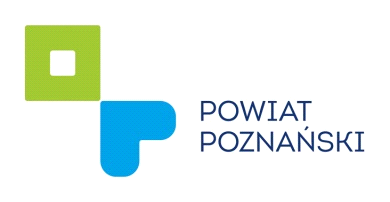 